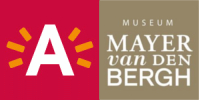 Antwerpen viert BruegelBijlage 6: Bruegel Theater6 en 7 december 2019BourlaMet Bruegel maakt Lisaboa Houbrechts een caleidoscopisch portret van Pieter Bruegel de Oude en het tijdperk waarin hij leefde. De figuur die de toeschouwer zal meenemen op een reis door de tijd is Dulle Griet: de vrouw die als ‘manwijf’ wordt beschimpt omdat ze objecten rooft voor de hel. Maar wat als zij die objecten niet rooft, maar ze juist probeert te redden? Lisaboa Houbrechts maakt een vertelling aan de hand van die verloren gegane objecten.  Praktische informatieBOURLA SCHOUWBURGKomedieplaats 182000 Antwerpenwww.toneelhuis.be